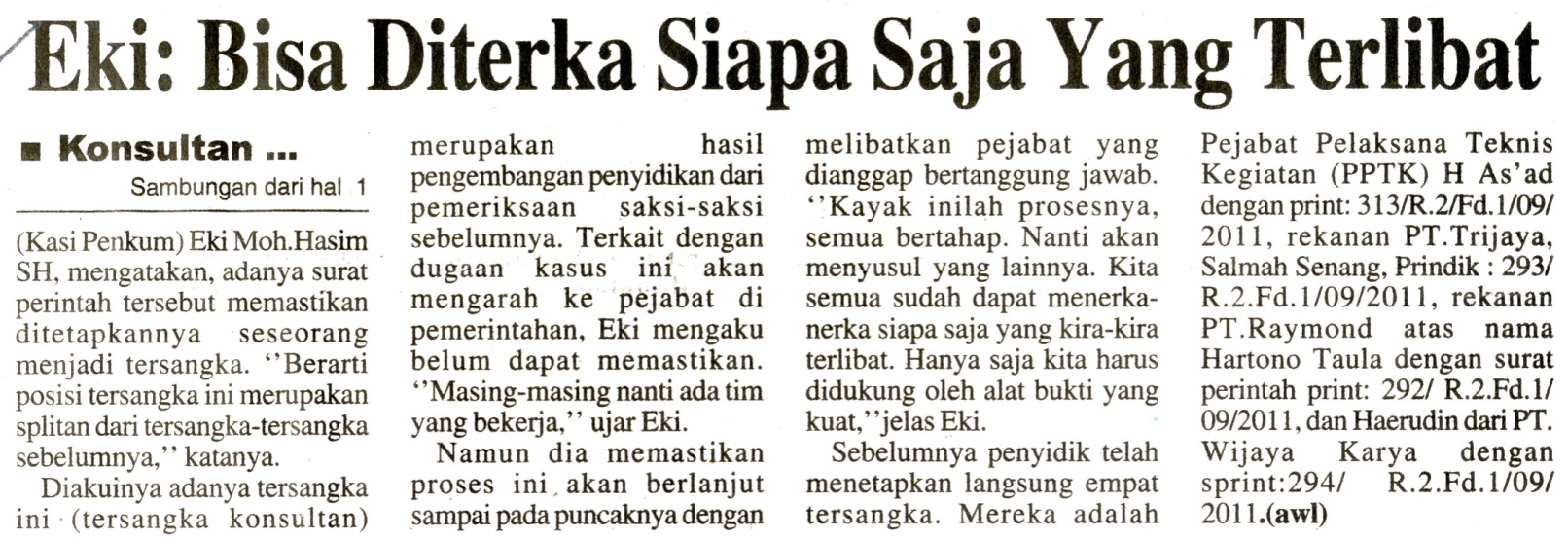 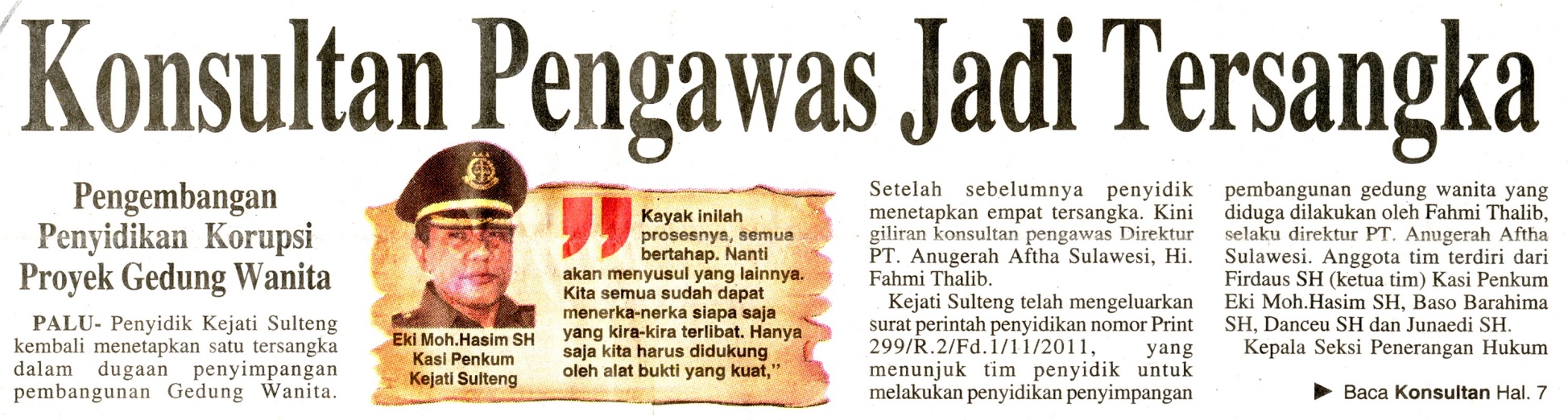 Harian:Radar SultengKasubaudSulteng  IHari, tanggal:Sabtu, 05 November  2011KasubaudSulteng  IKeterangan:Halaman 1 Kolom 2-6; halaman 7 kolom 4-7KasubaudSulteng  IEntitas:Provinsi SultengKasubaudSulteng  I